المملكة العربية السعودية                                                                                           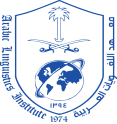 جامعة الملك سعود		المستوى الثانيقسم اللغة والثقافة  المادة :تعبير كتابي(3)	رقمها ورمزها : 148لغةــــــــــــــــــــــــــــــــــــــــــــــــــــــــــــــــــــــــــــــــــــــــــــــــــــــــــــــــــــــــــــــــــــــــــــــــــــــــــــــــــــــــــــــــــــــــــــــــــــــــــــــــــــــــــــاختبار  دورة تعليم اللغة العربية  المكثفة (للمستوى الثالث)الفصل الدراسي الأول من العام الجامعي 1435ه/1436ه.اسم الطالبة : ..........................................زمن الاختبار : ساعتانالسؤال الأول /رتبي الجمل التالية  :1_عبدالرحمن ابن تفكر فيما يا .  ..................................................................................2- الطاهي مسابقة ريال فاز بمائة في  ...................................................................................3- و تسأل هذا أصدقائي عما كتابي ؟ هؤلاء....................................................................................ـــــــــــــــــــــــــــــــــــــــــــــــــــــــــــــــــــــــــــــــــــــــــــــــــــــــــــــــــــــــــــــــــــــــــــــــــــــــــــــــــــــــــــــــــــــــــــــــــــــــــــــــــــــــــــــــــــــــــــــــــــــــــــــــــــــــــــــــــــــــــــــــــــــــــــــــــــــــــــــــــــــــــــــــــــــــــــــــــــــــــــــــــــــــــــــــــــــــــــــــــــــــــــــــــــــــــــــالسؤال الثاني/ صححي الجمل التالية :1-حمل راية السلام خالد بن الوليد وأبي عبيدة الجراح ........................................................2_ إبراهيم يطبخ في المطابخ.................................................3_أنا اشتريت للتذاكر سفر.......................................................ـــــــــــــــــــــــــــــــــــــــــــــــــــــــــــــــــــــــــــــــــــــــــــــــــــــــــــــــــــــــــــــــــــــــــــــــــــــــــــــــــــــــــــــــــــــــــــــــــــــــــــــــــــــــــــــــــــــــــــــــــــــــــــــــــــــــــــــــــــــــــــــــــــــــــــــــــــــــــــــــــــــــــــــــــــــــــــــــــــــــــــــــــــــــــــــــــــــــــــــــــــــــــــــــــــــــــــــالسؤال الثالث/املئي الفراغ بما يناسبه  (الرسم _السياحه_الجريدة):1  أحب السفر..........	2- أقراء ..........كل صباح.3-من هواياتي التزلج و.........السؤال الرابع /:أجيبي عن الأسئلة التالية:	1_كم عدد أفراد أسرتك؟	...................................................................................2-ماترتيبك بين أخوتك؟...................................................................................3-هل لديك أخوة أو اخوات متزوجين ؟................................................................السؤال الخامس/ صفي طريقة التعليم في بلدك ،في حدود70 كلمة :..................................................................................................................................................................................................................................................................................................................................................................................................................................................................................................................................................................................................................................................................................................................................................................................................................................................	السؤال الدرجةالأولالثاني الثالثة الرابعةالخامس المجموع :...............	التقييم :................المجموع :...............	التقييم :................